ROTARY CLUB OF BOARD OF DIRECTORS’ MEETINGMINUTESSeptember 14, 20171:30 p.m.Queen City Club Room 9Al Koncius, PresidentMEMBERS:MEMBERS:Al Koncius, President			P			Jocile Ehrlich				PDave Carlin, Secr/Treasurer		P			Janet Metzelaar			PJack Scott, Past President			P			Chris Pfetzer				ERick Flynn, President-Elect			P			Deborah Schultz			PFred Fischer, Foundation President	P			Janet Burns				PSusan Wilkinson, Foundation		P			Drew Emmert				P   President-Elect (ex-officio) 					Bryan Vielhauer			PMarc Horwitz					P	Also Present:  Linda Muth, Executive DirectorCall to Order
President Al Koncius called the meeting to order at 1:35 p.m.Approval of MinutesMotion Approved:  that the minutes of the August 24, 2017, meeting be approved with the change in the location noted to be the Queen City Club and the date changed on the June meeting to reflect 2018 versus 2017.Dave Carlin presented the August 2017 financial statements.Motion Approved:  that the August 2017 financial statements be received.Concerning Membership:  Classification Committee ReportNEW PROPOSALS FOR MEMBERSHIPMotion Approved:  that the following new proposals for membership be approved:MITCHELL-PALMER, S. Vaun “Vaun”							*Active – YPLine of Business : Consulting, GeneralPersonal Growth Expert & Coach/Motivational Speaker/Workshop FacilitatorSVM Initiatives, LLCSponsor : Charles PiercePAINTER, Mitch										* Active – YPLine of Business : Real Estate, CommercialOwner/Real Estate InvestorPrestige Property Management & Rentals, LLCSponsor : Steve DrefahlSTAPLES, Trazana A.									*ActiveLine of Business : Human Services, Child & Adolescent			Executive DirectorGabriel’s PlaceSponsor : Giff BlaylockREQUESTS FOR CHANGE IN STATUSMotion Approved:  that the following requests for changes in status be approved:WALTER, Robert From : Active										To : Senior ActiveJoined : 1/31/2002 RYAN, BrenFrom : Senior Active									To : Dues WaivedJoined : 5/9/2005REQUESTS FOR TERMINATIONMotion Approved:  that the following request for termination be received with regret:ULRICH, Luann M.Status : Corporate								*No longer at Boys Hope Girls HopeJoined : 5/20/17								(needs to be replaced)Line of Business : CorporateNOTIFICATION OF LOSS OF MEMBERJUENGLING III, Gustav L.Status: Senior Active									*Deceased 9/4/17Joined: 8/2/1954Line of Business: Distribution, Soft GoodsTERMINATION FOR NON-PAYMENT OF DUESMotion Approved:  that the following members be terminated for non-payment of dues:HAWKINS, MarvinStatus : Active								Joined : 2/27/2014Line of Business : Human Services, AdultSLOWIK, EdwardStatus : Senior ActiveJoined : 3/30/1961Line of Business : PhysicianREQUESTS FOR LEAVE OF ABSENCEMotion Approved:  that the following requests for a Leave of Absence be approved:Schwartz, Todd – Joined 11/21/2015 – Work Schedule – 1st LOA RequestExecutive Director Report
Linda Muth shared an updated list of those members who have not yet paid their July-December dues.  Five members who are still delinquent will remain on the list until next month as these members have indicated they are planning to pay. A lengthy discussion was held as to how to handle delicate situations to be sure we are managing the issues on an individual basis, taking into account the unique circumstances of each case/member.Linda also shared information on the upcoming Rotary International Convention in Toronto Canada in June 2018.  She is finalizing the hotel information and will be sending the information out to the membership next week.President ReportAl Koncius shared that Chris Pfetzer resigned his position on the board due to his lack of time to be able to make the board meetings and oversee his committees. He felt it wasn’t fair to his committees and the board to retain his seat.  Al said per the by-laws, the board is responsible for finding a replacement for Chris and suggested since the nominating committee had vetted so many great candidates that Jack Scott look to the next suggested candidate to fill the vacancy.  Jack suggested Brett Lebhar for the seat.  Motion Approved:  that the board support the decision to ask Brett Lebhar to fill the board seat vacated by Chris Pfetzer.Past-President ReportJack shared that they had a great nominating committee:  Jack Scott (Past-President) as Chair, Al Koncius (President), Rick Flynn (President-Elect), Pete Armstrong, Vickie Hunter, Russell Smith, and Susan Wilkinson (Members-at-Large.  They considered 42 candidates.  The slate of candidates is:  Mary Ronan, Ken Saunders, Claudia Cagle for 3-year terms and Melinda Kelly has been nominated to replace Rick Flynn whose director position opened up when he assumed the President-Elect officer position. The slate of officer candidates are Jocile Ehrlich for Secretary/Treasurer, Dave Carlin for President-Elect, and Rick Flynn as President.  Dave Carlin, as Secretary/Treasurer will draft a letter to the board sharing the candidate slate and asking for nominations from the board. Committee/Director ReportsMarc Horwitz – Club MeetingsMarc Horwitz shared a report with Linda Muth that all of his chairs have done an excellent job this year and staffing for all meeting positions is complete through the end of the year.  Linda Muth added that speakers/programs have been scheduled until the end of the year with two remaining speakers to confirm.Dave Carlin – Membership Development/Finance CommitteeDave Carlin shared that the first prospective member event will be held on Monday, September 25th at the Transept in conjunction with the Rotary Roadshow that Thursday at the same venue.  He encouraged the board to think about who they might bring to the event. The second event is being planned on 11/30 at Rhinegeist in conjunction with the owners of Rhinegeist speaking at Rotary that day.  Brian Bascom and Kelly Shough are spearheading that effort and they have confirmed a speaker from Rhinegeist will be available for the Thursday meeting. 
The Finance Committee will meet after the review/audit are completed by Clark Schafer Hackett. The foundation audit/club review is scheduled to take place the week of 9/25/17.Chris Pfetzer – Youth ServiceNo Report.Janet Burns – Classification/Women in Rotary/Family in RotaryJanet Burns shared the information about upcoming Women in Rotary events.  The first will be on September 20, 2017, which will involve automotive instruction by a gentlemen on basic car maintenance followed by food and beverages at Bar Louie.  They have a great committee of about 10-11women and multiple events planned throughout the year.  Janet also brought up that Bill Heinrich felt he’s not really doing much with his committee as it is mostly handled by the Rotary office. Janet felt it might be handled better by being rolled into the Member Retention committee.  Al Koncius said he will take the suggestion under advisement and discuss it again at the next board meeting.Rick Flynn – New Membership 
Rick Flynn shared the following updates:  New Member Orientation – Carl KappesThe next orientation is scheduled for Thursday, September 28th.New Member Reception – Larry CunninghamThe next reception is scheduled for October 10th.  New Member Project – Claudia CagleTwo projects will be undertaken:  Cincinnati Muscle Walk and King’s Academy playground. Bryan Vielhauer and Ed Mathis are working to do some signage for the project. King’s Academy is a charter school which essentially has no playground equipment.Roadmap to Success – Bud & Mary DornetteThe Roadmap to Success is going well.  Rick shared the Roadmap dashboard report with the board.  The question arose as to what the “Introduced” column represented; whether it was when they were introduced to the club or if it was when the new member tears off their sticker.  Rick was going to investigate and report back next month.Drew EmmertDrew shared that the Membership Retention committee met and Sherrie Mathis will be calling any member who falls below the 30% attendance mark.  He also shared that David Edwards and Tania Moussa have done a great job in pulling together the Professional Development Series and Linda Muth said Kelly Shough had created a brochure which details the courses and the instructors which will be available next week.Bryan VielhauerBryan Vielhauer reported that they have 9 more spots available for the Golf Outing.  He encouraged the board members to sign up so they can get to 30+ golfers. The date has been set for the Holiday Party on January 6th and Keeneland will be next month on Friday, October 20th.  Bowling begins this week.     Fred Fischer - FoundationFred Fischer encouraged everyone to sign up for the Plant-a-Tree program as he’d like to be able to share that the entire Club Board contributed. He shared an update on the summer camp season at Camp Allyn.  The next Foundation meeting will be held at Camp Allyn on September 27, 2017. The planning for B2A is well underway.  Susan Wilkinson is preparing a budget and the first committee meeting will be held on Tuesday, September 26th at Stepping Stones Norwood Campus.   Deborah Schultz – International ServiceDeborah Schultz shared that Richard La Jeunesse asked each of the champions for three projects to submit a report which contains much of the same information as a RI grant. The decision as to which project the committee will pursue and present to the club on October 26th will be made in the next couple of weeks. No reports from Youth Exchange as it appears all is well for that committee.Janet Metzelaar – Community ServiceJanet Metzelaar shared The Jefferson Awards program is set for March 1, 2018, Bill Shula has confirmed the availability of Bob Herzog to emcee.  She said there are multiple Hands on Service Projects scheduled and showed the flyer created that details all of the projects.  Jocile Ehrlich – Fundraising and Special ActivitiesF​undraising Committees:Split the Pot - Bob McElroy - We've collected $1330 since July 1 through last week; proceeds benefit membership efforts.​Meeting Sponsors - Shirley Love will be assuming this role and will be working with Jack Berger to learn the ropes of meeting sponsorship solicitation.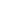 August Rotary Picnic - Chris AdamsThe picnic was a success and was well attended.  Chris Adams was not there but his staff reported activities were great, mule rides were enjoyed by all , food was good, ice cream was good, music was perfect and car show and corn hole went off without any issues. February Festival of Dinners - Michael Schatzman/Rachel Loughry/Becky SittasonTiming:  Oct – Nov: Generate ideas for new dinners; Recruit hosts and determine themes, December:  Confirm information for flyers and prepare flyers, and Jan – Feb Promote at meetings.Request from Linda & Kristy: Spreadsheet listing the past dinners (2013-2017) and how much revenue they generated.  Brainstormed list of ideas such as Dinner at Tiffany’s, Chef’s Table @ country clubs and local restaurants, Dinner on the Diamond, Cincinnati Zoo, Cincinnati Cooks,  and Bengals behind the scenes.  Next Steps:  review previous dinners that were most successful and revive some of those. May Wally Emmerling Day - Steve Haber. No Report.Old BusinessJack Scott asked that the Honorary Membership discussion be added to the agenda for next month.  Bryan Vielhauer said he had compiled additional information on Honorary Memberships for other organizations and he will share that with Linda prior to the next meeting.Al Koncius suggested tabling the by-law discussion until next month due to the lack of time available.New BusinessRick Flynn shared some preliminary information from Eric Pettway about a new proposal for a committee to help with job searches as well as fill employee vacancies. Jocile Erlich expressed concern that the information needs to be secure and Linda Muth said that would need to be investigated as to the best/most secure place to host the data.Motion Approved:  that the board support the investigation of a proposal for a new committee to assist members with job searches and employee vacancies of members.Adjournment 		There being no further business the meeting was adjourned 3:02 p.m.Al Koncius						Linda MuthPresident						Executive Director